Результаты приема в ГПОУ  «Училище (колледж) олимпийского резерва Тульской области» на 2016-2017 учебный год по специальности 49.02.01. «физическая культура» дневное отделение: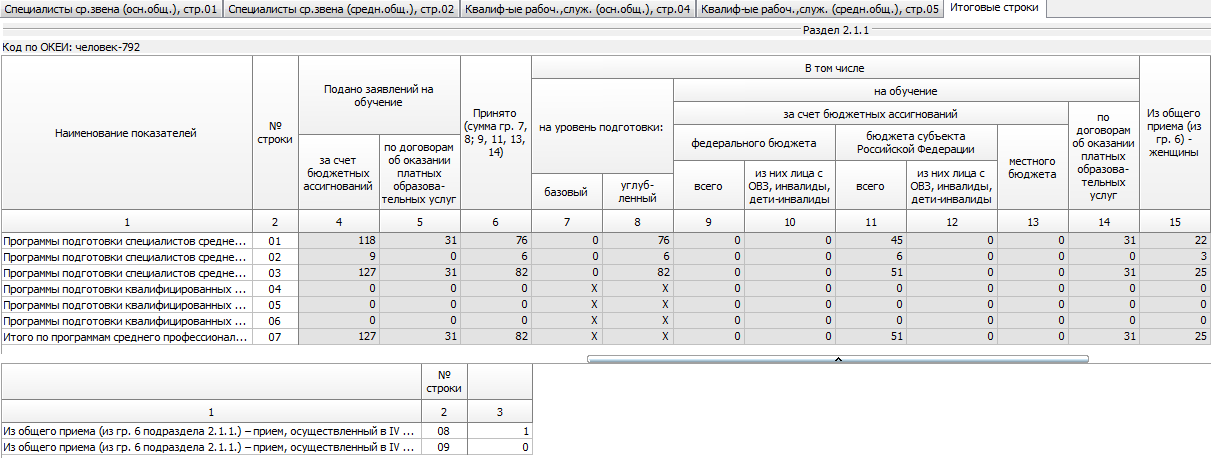 Результаты приема в ГПОУ  «Училище (колледж) олимпийского резерва Тульской области» на 2016-2017 учебный год по специальности 49.02.01. «физическая культура» заочное отделение: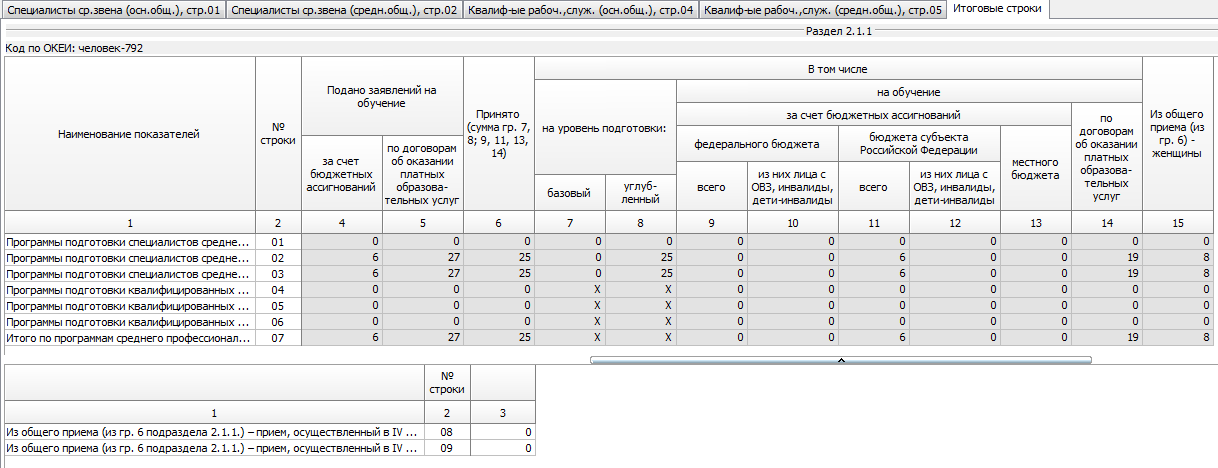 